Дослідження функції на найбільше (найменше) значення на відрізкуТеорема Вейєрштрасса (т.1 с.210)Якщо функція  неперервна на відрізку , то серед всіх її значень є найбільше та найменше (функція, неперервна на відрізку, досягає свого найбільшого та найменшого значення на цьому відрізку)В яких точках? Або в критичних точках, або на кінцях проміжку.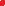 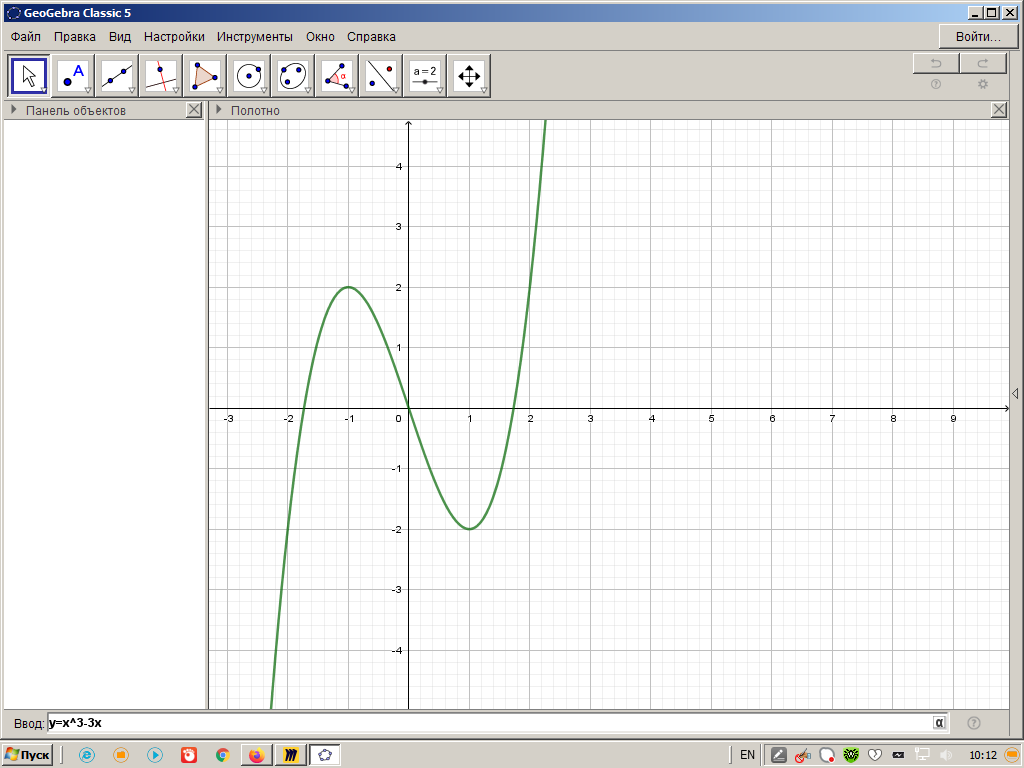 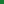 Зауваження. Не плутати найбільше та найменше значення функції на відрізку з екстремумами. Максимумів може бути багато, найбільше значення на відрізку - одне.Відповідь залежить від проміжку.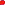 Алгоритм дослідження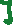 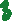 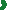 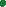 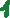 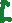 ВправиЗнайти найбільше та найменше значення функції на даному проміжку: Знайти довжини сторін прямокутника з периметром 48см, площа якого найбільша.З усіх прямокутників з діагоналлю 4см знайти той, площа якого найбільша.Знаходимо область визначення функції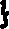 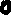 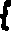 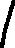 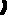 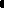 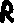 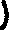 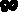 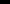 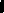 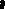 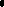 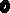 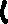 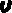 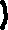 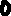 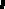 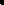 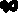 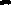 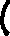 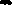 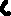 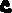 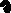 Перевіряємо, чи належить проміжок області визначення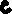 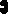 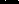 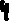 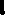 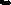 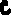 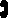 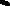 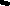 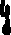 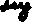 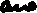 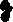 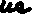 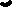 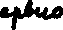 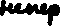 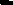 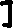 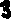 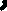 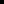 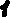 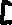 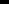 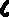 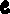 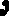 Знаходимо критичні точки функції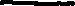 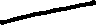 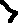 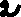 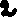 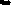 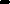 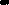 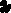 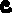 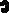 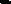 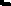 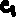 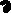 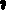 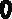 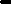 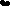 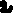 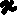 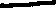 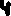 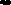 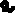 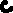 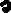 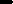 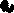 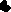 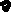 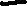 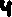 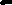 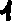 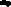 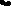 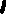 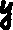 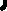 Вибираємо ті, що належать інтервалу дослідження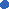 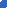 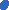 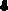 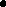 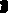 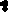 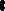 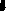 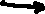 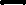 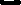 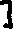 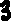 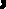 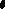 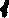 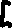 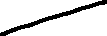 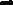 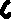 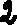 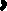 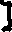 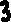 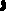 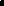 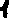 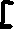 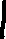 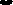 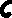 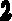 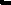 Знаходимо значення функції в обраних точках та на кінцях проміжку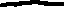 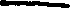 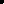 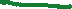 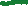 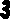 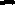 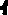 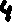 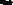 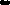 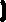 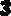 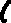 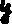 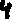 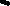 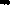 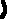 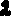 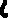 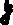 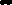 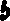 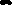 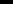 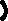 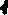 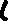 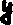 Вибираємо відповідно найменше та найбільше значення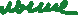 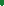 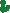 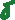 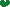 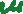 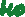 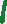 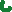 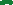 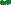 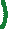 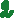 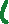 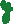 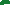 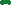 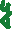 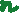 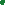 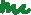 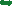 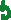 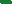 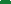 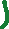 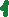 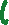 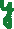 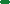 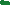 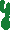 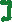 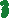 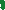 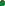 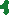 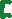 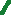 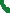 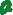 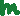 